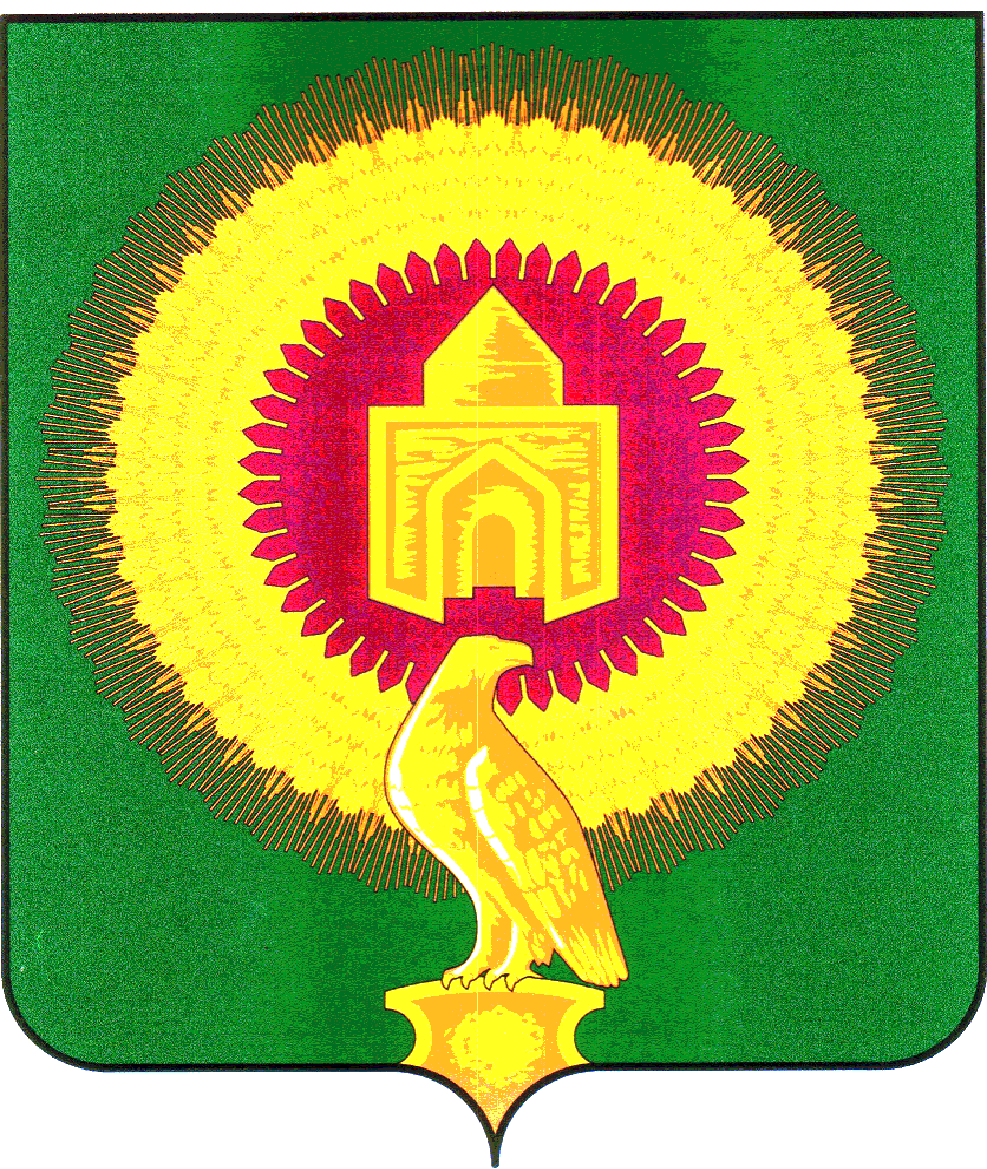 457200 Челябинская область, с.Варна, ул.Советская,135/1, кабинет№13тел. 3-05-03,  E-mail: revotdelvarna@.mail.ruО результатах проверки «Проверка компенсаций расходов, связанных с предоставлением мер социальной поддержки работникам культуры по оплате жилищно-коммунальных услуг» за период с 01.01.2017 года по 30.06.2018 годаВ соответствии с пунктом 4.9. стандарта финансового контроля «Общие правила проведения контрольного мероприятия», утвержденного распоряжением председателя Контрольно-счётной палаты Варненского муниципального района Челябинской области от 17.10.2013г и  пункт 2.10 раздела II плана работы Контрольно-счётной палаты Варненского муниципального района Челябинской области на 2018 год и распоряжение председателя КСП о проведении контрольного мероприятия от  27.07.2018г.  № 26 осуществить проверку законности и целевой  направленности  использования  бюджетных  средств,  выделенных  на реализацию  Закона  Челябинской области от 18.12.2014года  № 88-ЗО  «О  компенсации расходов на оплату жилых помещений, отопления и освещения отдельным категориям граждан, работающих и проживающих в сельских населенных пунктах и рабочих поселках (поселках городского типа) Челябинской области».Муниципальное учреждение культуры «Арчаглы-Аятская централизованная клубная система» является казенным учреждением. МУК «Арчаглы-Аятская ЦКС» действует  на основании Устава, утвержденного Постановлением главы администрации Аятского сельского поселения Варненского муниципального района Челябинской области от 04.04.2012года №27. В соответствии с пунктом 10.1 статьи 161 Бюджетного кодекса МУК «Арчаглы-Аятская ЦКС» переданы полномочия по ведению бюджетного учета и формированию бюджетной отчетности Администрации Аятского сельского поселения по договору от 02.04.2018г. № б/н.Право первой подписи при оформлении первичных учетных документов принадлежит директору МУК «Арчаглы-Аятская ЦКС» -Вирясовой Е.Г. Все бухгалтерские документы, связанные с исполнением смет доходов и расходов по бюджетным средствам и средствам, полученным за счет внебюджетных источников в проверяемом периоде, подписываются -главой сельского поселения –Лосенковым А.А. -главным бухгалтером с 01.01.2017года по 30.03.2018 года Холкиной И.Н.,с 02.04.2018 г.  - Истоминой Т.Г. (Распоряжение главы Аятского  сельского поселения от 02.04.2018г. №16).   Проверка законности и целевой  направленности  использования  бюджетных  средств,  выделенных  на реализацию  Закона  Челябинской области от 18.12.2014года  № 88-ЗО  «О  компенсации расходов на оплату жилых помещений, отопления и освещения отдельным категориям граждан, работающих и проживающих в сельских населенных пунктах и рабочих поселках (поселках городского типа) Челябинской области»:- Муниципальное учреждения культуры Арчаглы-Аятская централизованная клубная система (далее по тексту МУК «Арчаглы-Аятская ЦКС», Учреждение);В целях создания условий для привлечения специалистов  на работу в сельские населенные пункты и поселки городского типа Челябинской области, областной Закон №88-ЗО устанавливает правовые гарантии предоставления отдельным категориям граждан (далее — сельским специалистам)  мер социальной поддержки по оплате жилья и коммунальных услуг и наделяет органы местного самоуправления муниципальных районов Челябинской области отдельными государственными полномочиями.Областной Закон разработан в целях создания условий для привлечения на работу специалистов:в учреждениях здравоохранения (врачи, средний медицинский персонал, провизоры, средний фармацевтический персонал и др.);в образовательных  учреждениях (методисты, средний медицинский персонал, библиотечные работники);в учреждениях социального обслуживания (социальные работники,  врачи, средний медицинский персонал, педагогические и библиотечные работники);в учреждениях культуры (руководящие работники, специалисты библиотек, музеев, клубных учреждений, включая киномехаников);в учреждениях ветеринарной службы.Перечень должностей специалистов областных и муниципальных организаций и учреждений, расположенных в сельских населенных пунктах и рабочих поселках (поселках городского типа) Челябинской области, имеющих право на компенсацию расходов на оплату жилых помещений, отопления и освещения, приведен в приложении к Закону № 88-ЗО.Выводы:1. В ходе контрольного мероприятия:  проверка соблюдения установленного порядка управления и распоряжения муниципальным имуществом, объем проверенных  бюджетных  средств составил 4475331,31 рублей.2. Общее количество нарушений, выявленных в ходе контрольного мероприятия4161755,31рублей 9нарушений, в том числе:2.1.  Прочие нарушения: 9 нарушений на сумму 4161755,31 рублей.Предложения (рекомендации):Управлению культуры администрации Варненского муниципального района :1. Разработать Порядок по организации работы по выплате компенсаций на оплату жилых помещений, отопления и освещения специалистам, работающим на селе.Муниципальным учреждениям культуры  :1. Рассмотреть отчет и принять организационные и другие меры по обеспечению надлежащего контроля за устранением нарушений, выявленных в ходе проверки.2. Своевременно предоставлять заявки в Управление культуры администрации Варненского муниципального района на финансирование начисленных компенсаций.3. Осуществлять перечисление компенсаций работникам в утвержденные законом сроки.КОНТРОЛЬНО-СЧЁТНАЯ ПАЛАТА ВАРНЕНСКОГО МУНИЦИПАЛЬНОГО РАЙОНА ЧЕЛЯБИНСКОЙ ОБЛАСТИКОНТРОЛЬНО-СЧЁТНАЯ ПАЛАТА ВАРНЕНСКОГО МУНИЦИПАЛЬНОГО РАЙОНА ЧЕЛЯБИНСКОЙ ОБЛАСТИКОНТРОЛЬНО-СЧЁТНАЯ ПАЛАТА ВАРНЕНСКОГО МУНИЦИПАЛЬНОГО РАЙОНА ЧЕЛЯБИНСКОЙ ОБЛАСТИ